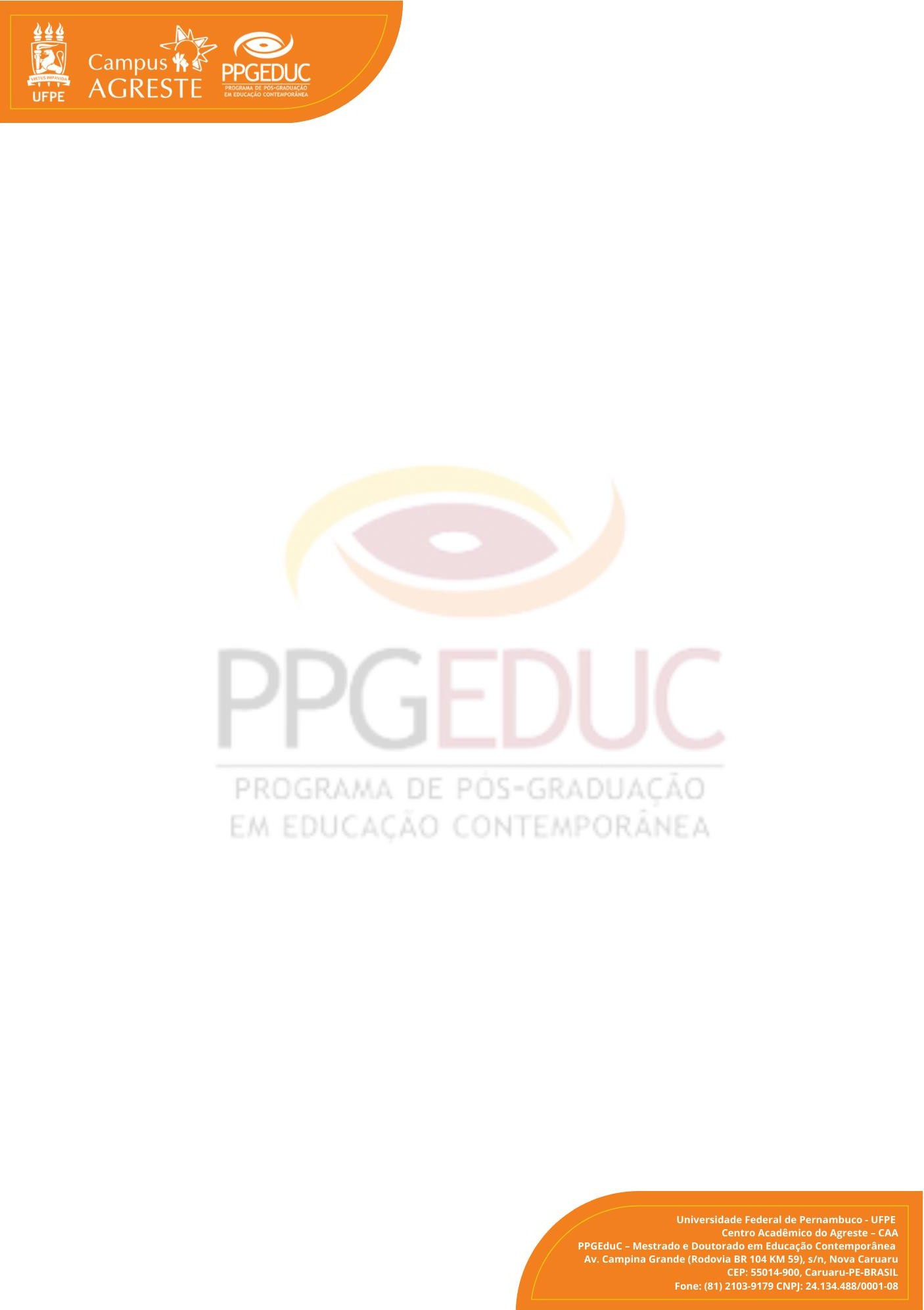 UNIVERSIDADE FEDERAL DE PERNAMBUCO – UFPE CAMPUS DO AGRESTE - CAAPROGRAMA DE PÓS-GRADUAÇÃO EM EDUCAÇÃO CONTEMPORÂNEA- PPGEduC CURSOS DE MESTRADO E DOUTORADOANEXO IIDEFESA DE DISSERTAÇÃO/TESEEu, (SUBSTITUA ESSE TEXTO PELO SEU NOME), aluno(a) regularmente vinculado(a) ao Curso de ( )Mestrado ( )Doutorado em Educação Contemporânea, Linha de Pesquisa ( ) Educação e Diversidade ( ) Docência, Ensino e Aprendizagem, solicito providências necessárias para a Defesa da ()Dissertação ( )Tese intitulada (SUBSTITUA ESSE TEXTO PELO TÍTULO DA DISSERTAÇÃO/TESE) pelo que encaminho 01 (uma) via em pdf do referido trabalho.Data da defesa:       /      /        às        horas, no Centro Acadêmico do Agreste.Nominata de professores(as)* sugeridos para compor a Banca: Prof.(a) Dr(a). 		 Instituição: 	Prof.(a) Dr(a). 		 Instituição:  	Prof.(a) Dr(a). 		 Instituição:  	Prof.(a) Dr(a). 		 Instituição:  	*Os(as) suplentes devem ser informados apenas na proposta da banca (ANEXO III)